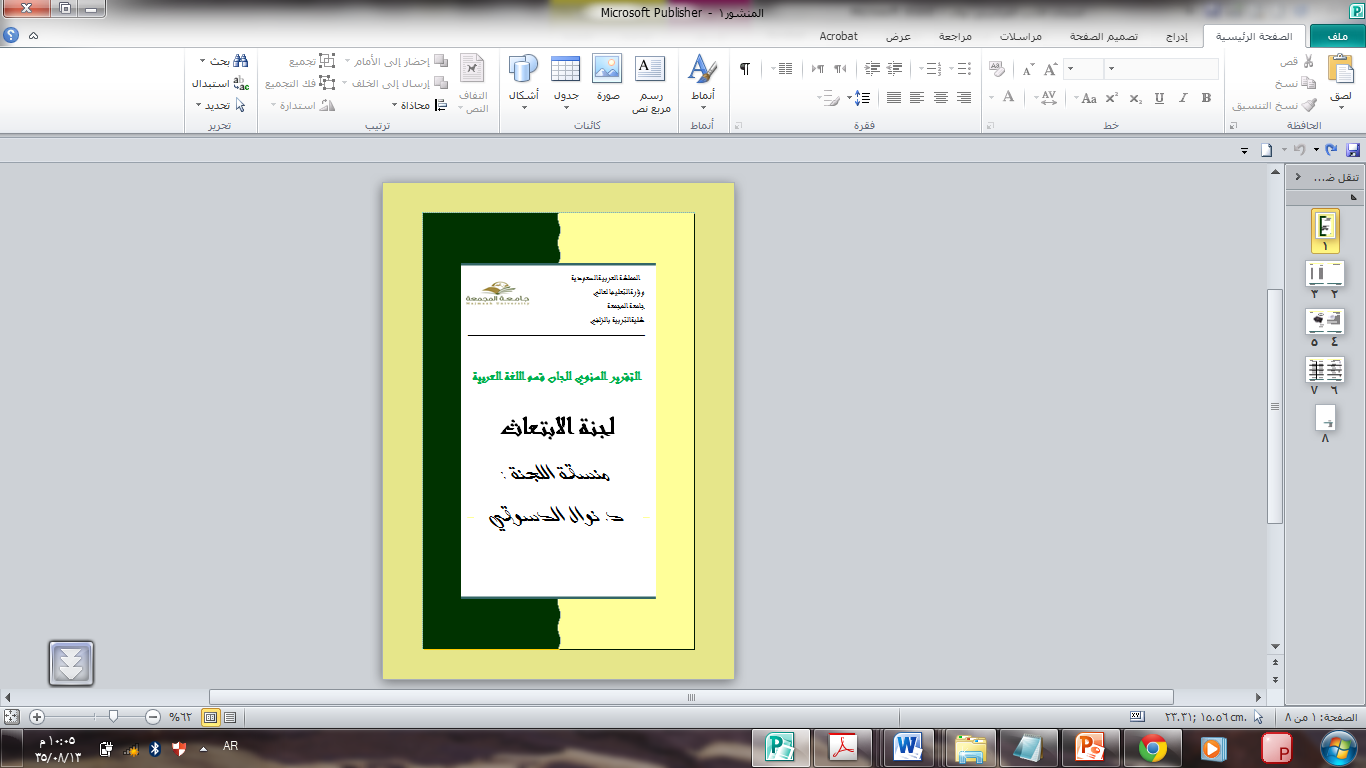 :الهيكل التنظيمي للجنة :الهيكل التنظيمي للجنة :الهيكل التنظيمي للجنة :الهيكل التنظيمي للجنة :الهيكل التنظيمي للجنة :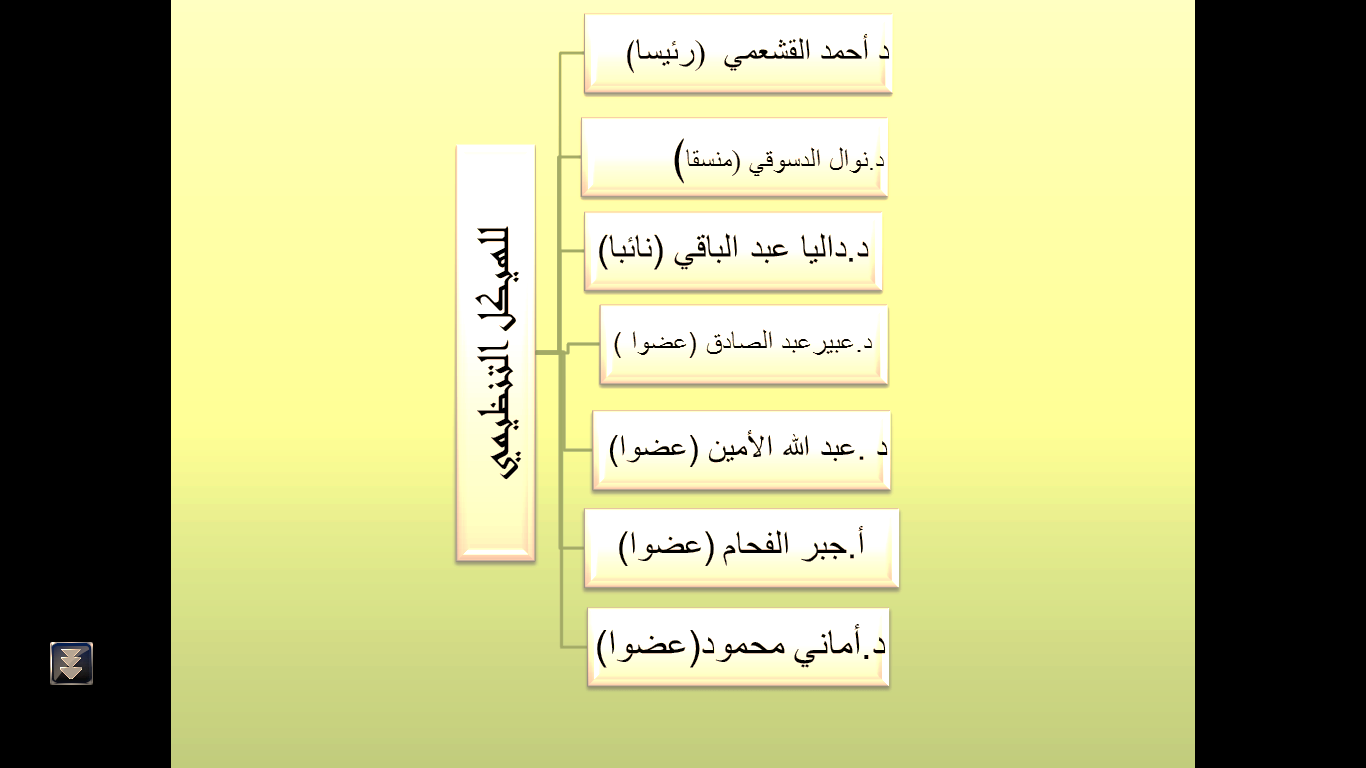    الرؤية:   الرؤية:   الرؤية:   الرؤية:   الرؤية:-التواصل مع المبتعثين في قسم اللغة العربية ،و مساعدتهم للإكمال الدراسات العليا من جامعات تتيح لهم الريادة في البحث و الإبداع و التعليم -التواصل مع المبتعثين في قسم اللغة العربية ،و مساعدتهم للإكمال الدراسات العليا من جامعات تتيح لهم الريادة في البحث و الإبداع و التعليم -التواصل مع المبتعثين في قسم اللغة العربية ،و مساعدتهم للإكمال الدراسات العليا من جامعات تتيح لهم الريادة في البحث و الإبداع و التعليم -التواصل مع المبتعثين في قسم اللغة العربية ،و مساعدتهم للإكمال الدراسات العليا من جامعات تتيح لهم الريادة في البحث و الإبداع و التعليم -التواصل مع المبتعثين في قسم اللغة العربية ،و مساعدتهم للإكمال الدراسات العليا من جامعات تتيح لهم الريادة في البحث و الإبداع و التعليم الرسالة :الرسالة :الرسالة :الرسالة :الرسالة :-ايجاد قنوات تواصل بين المبتعثين و القسم ،و تكوين بيئة تعليمية و توجيهية و بحثية لهم مما يزيد من انتمائهم للقسم .-ايجاد قنوات تواصل بين المبتعثين و القسم ،و تكوين بيئة تعليمية و توجيهية و بحثية لهم مما يزيد من انتمائهم للقسم .-ايجاد قنوات تواصل بين المبتعثين و القسم ،و تكوين بيئة تعليمية و توجيهية و بحثية لهم مما يزيد من انتمائهم للقسم .-ايجاد قنوات تواصل بين المبتعثين و القسم ،و تكوين بيئة تعليمية و توجيهية و بحثية لهم مما يزيد من انتمائهم للقسم .-ايجاد قنوات تواصل بين المبتعثين و القسم ،و تكوين بيئة تعليمية و توجيهية و بحثية لهم مما يزيد من انتمائهم للقسم .الأهداف :الأهداف :الأهداف :الأهداف :الأهداف :التواصل مع المبتعثين ،و معرفة مسيرتهم العلمية .تحفيز المبتعثين و الإشادة بإنجازاتهم المتميزة في القسم .تزويد المبتعث بالنماذج الهامة للابتعاث ايجاد حلقة وصل سريعة و ميسرة للمبتعث بالقسم .التواصل مع المبتعثين ،و معرفة مسيرتهم العلمية .تحفيز المبتعثين و الإشادة بإنجازاتهم المتميزة في القسم .تزويد المبتعث بالنماذج الهامة للابتعاث ايجاد حلقة وصل سريعة و ميسرة للمبتعث بالقسم .التواصل مع المبتعثين ،و معرفة مسيرتهم العلمية .تحفيز المبتعثين و الإشادة بإنجازاتهم المتميزة في القسم .تزويد المبتعث بالنماذج الهامة للابتعاث ايجاد حلقة وصل سريعة و ميسرة للمبتعث بالقسم .التواصل مع المبتعثين ،و معرفة مسيرتهم العلمية .تحفيز المبتعثين و الإشادة بإنجازاتهم المتميزة في القسم .تزويد المبتعث بالنماذج الهامة للابتعاث ايجاد حلقة وصل سريعة و ميسرة للمبتعث بالقسم .التواصل مع المبتعثين ،و معرفة مسيرتهم العلمية .تحفيز المبتعثين و الإشادة بإنجازاتهم المتميزة في القسم .تزويد المبتعث بالنماذج الهامة للابتعاث ايجاد حلقة وصل سريعة و ميسرة للمبتعث بالقسم .التطلعات المستقبلية :التطلعات المستقبلية :التطلعات المستقبلية :التطلعات المستقبلية :التطلعات المستقبلية :إعداد موقع إلكتروني خاص بالمبتعثين على موقع القسم .عقد دورات للمتعثين تتحدث عن كيفية إعداد الرسائل الجامعية .فتح مجال للتواصل مع المبتعثين من خلال الواتس أب و الاستماع إلى المشاكل التي تواجهم أثناء إعداد الرسائل ،و محاولة تقديم حاول لها . إعداد موقع إلكتروني خاص بالمبتعثين على موقع القسم .عقد دورات للمتعثين تتحدث عن كيفية إعداد الرسائل الجامعية .فتح مجال للتواصل مع المبتعثين من خلال الواتس أب و الاستماع إلى المشاكل التي تواجهم أثناء إعداد الرسائل ،و محاولة تقديم حاول لها . إعداد موقع إلكتروني خاص بالمبتعثين على موقع القسم .عقد دورات للمتعثين تتحدث عن كيفية إعداد الرسائل الجامعية .فتح مجال للتواصل مع المبتعثين من خلال الواتس أب و الاستماع إلى المشاكل التي تواجهم أثناء إعداد الرسائل ،و محاولة تقديم حاول لها . إعداد موقع إلكتروني خاص بالمبتعثين على موقع القسم .عقد دورات للمتعثين تتحدث عن كيفية إعداد الرسائل الجامعية .فتح مجال للتواصل مع المبتعثين من خلال الواتس أب و الاستماع إلى المشاكل التي تواجهم أثناء إعداد الرسائل ،و محاولة تقديم حاول لها . إعداد موقع إلكتروني خاص بالمبتعثين على موقع القسم .عقد دورات للمتعثين تتحدث عن كيفية إعداد الرسائل الجامعية .فتح مجال للتواصل مع المبتعثين من خلال الواتس أب و الاستماع إلى المشاكل التي تواجهم أثناء إعداد الرسائل ،و محاولة تقديم حاول لها . أنشطة اللجنة وفعالياتها :أنشطة اللجنة وفعالياتها :أنشطة اللجنة وفعالياتها :أنشطة اللجنة وفعالياتها :أنشطة اللجنة وفعالياتها :النشاط التاريخالصور التعرف على الموقف الدراسي للمبتعثين ربيع أول و ربيع الثاني 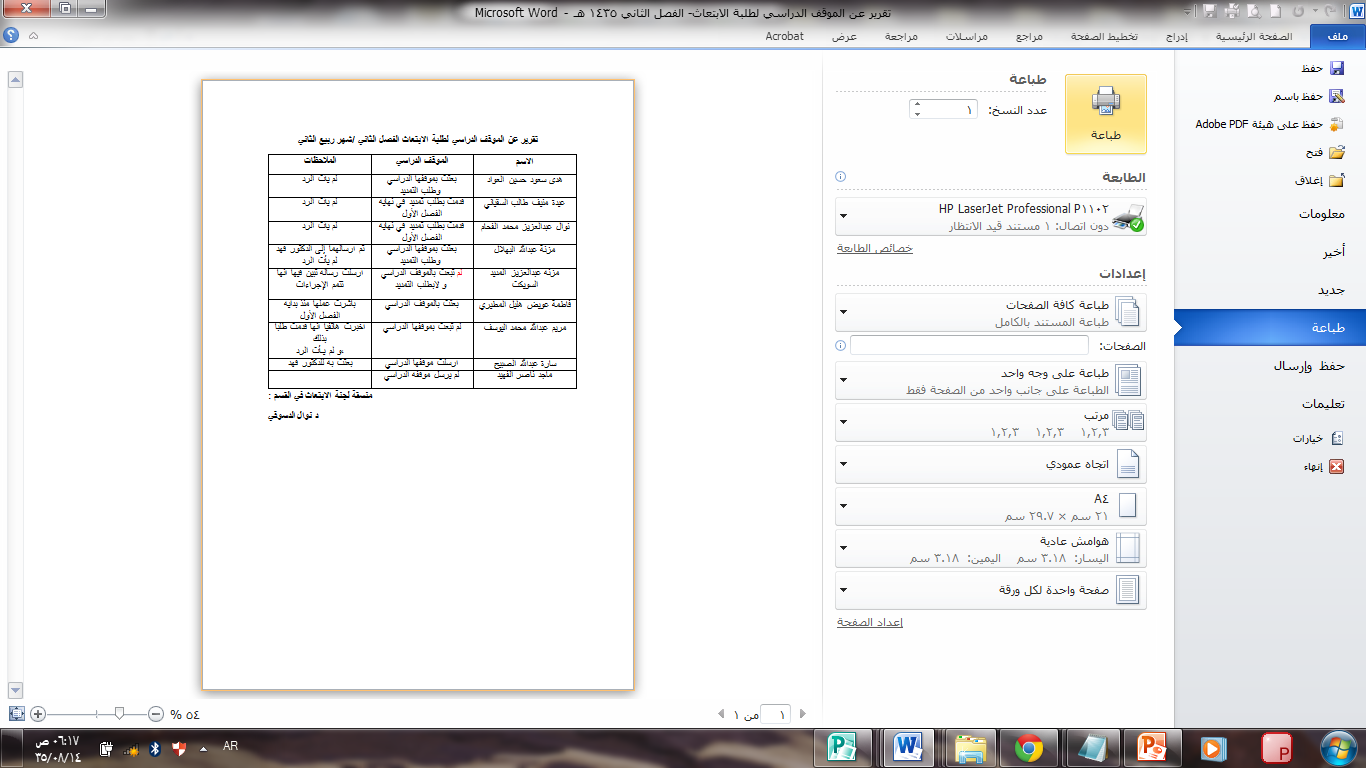 متابعة طلبات التمديد  ربيع أول و ربيع الثانيمتابعة حضور  المبتعثين لاجتماع رئيس الجامعة 12/7/1435هـ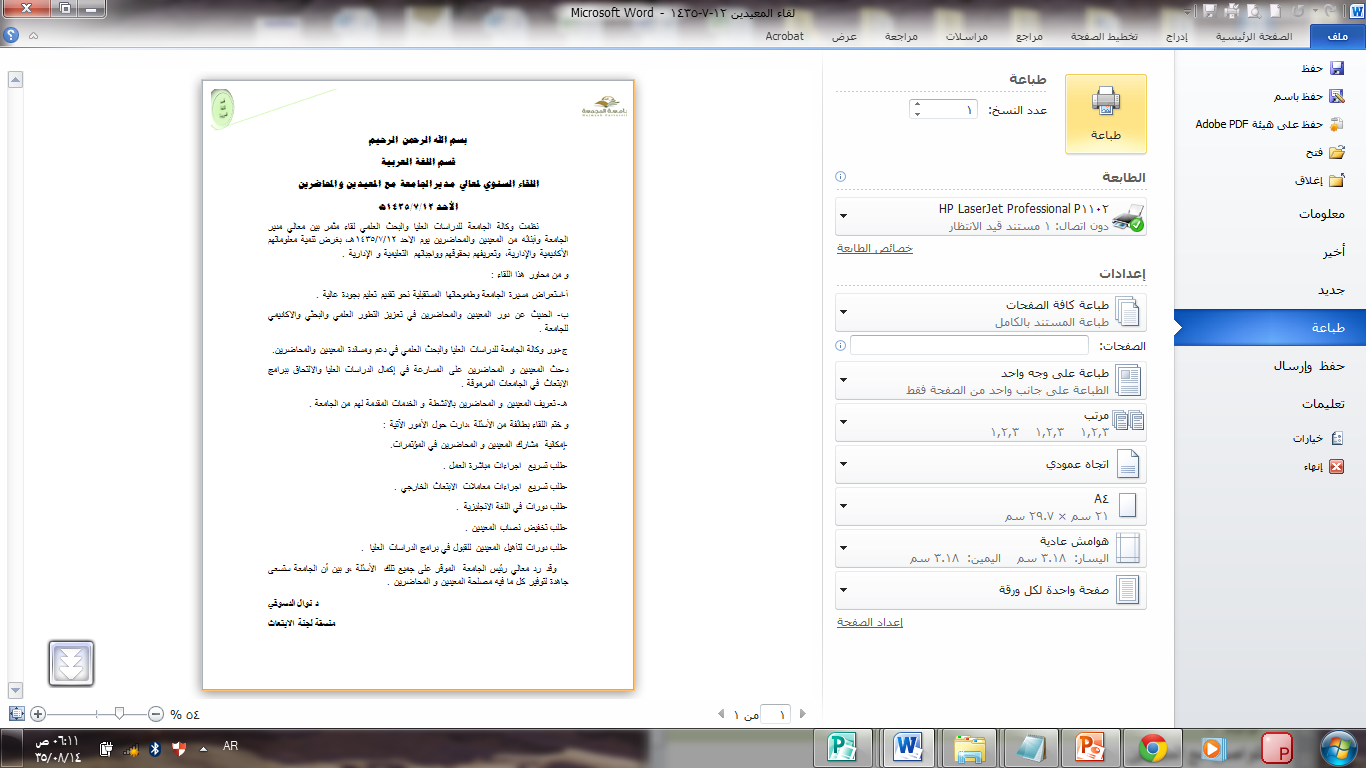 متابعة طلبات التمديد 30/7-2/8/1435هـمتابعة الموقف الدراسي للمبتعثين 2/8/1435-14/8/1435هـعمل مصفوفات تبين حال المبتعثين في نهاية كل فصل دراسي 